Projekt: Po stopách II. svetovej vojny          Dňa 23. 6. 2021 sme zorganizovali prvú časť projektu „Po stopách II. svetovej vojny“, ktorý sme zrealizovali aj vďaka finančnej podpore mesta Humenné, v zastúpení pána primátora PhDr. Ing. Miloša Merička.           Našu cestu sme začali v dedinke Tokajík.  V obci, ktorá leží na severovýchode Slovenska sa nachádza Expozícia Múzea SNP s názvom Fašistické represálie na východnom Slovensku a oproti Múzeu Tokajíckej tragédie sa nachádza pamätník venovaný obetiam fašistických represálií v obci Tokajík, ktoré boli zavraždené pri vypálení obce 20. novembra 1944.          Následne sme sa presunuli do Svidníka, kde si žiaci prezreli expozíciu vo Vojenskom múzeu.           Krátku prechádzku a oboznámenie sa s priebehom vojenských manévrov absolvovali žiaci v Údolí smrti a našu cestu po stopách II. svetovej vojny sme ukončili na Vyhliadkovej veži na Dukle. 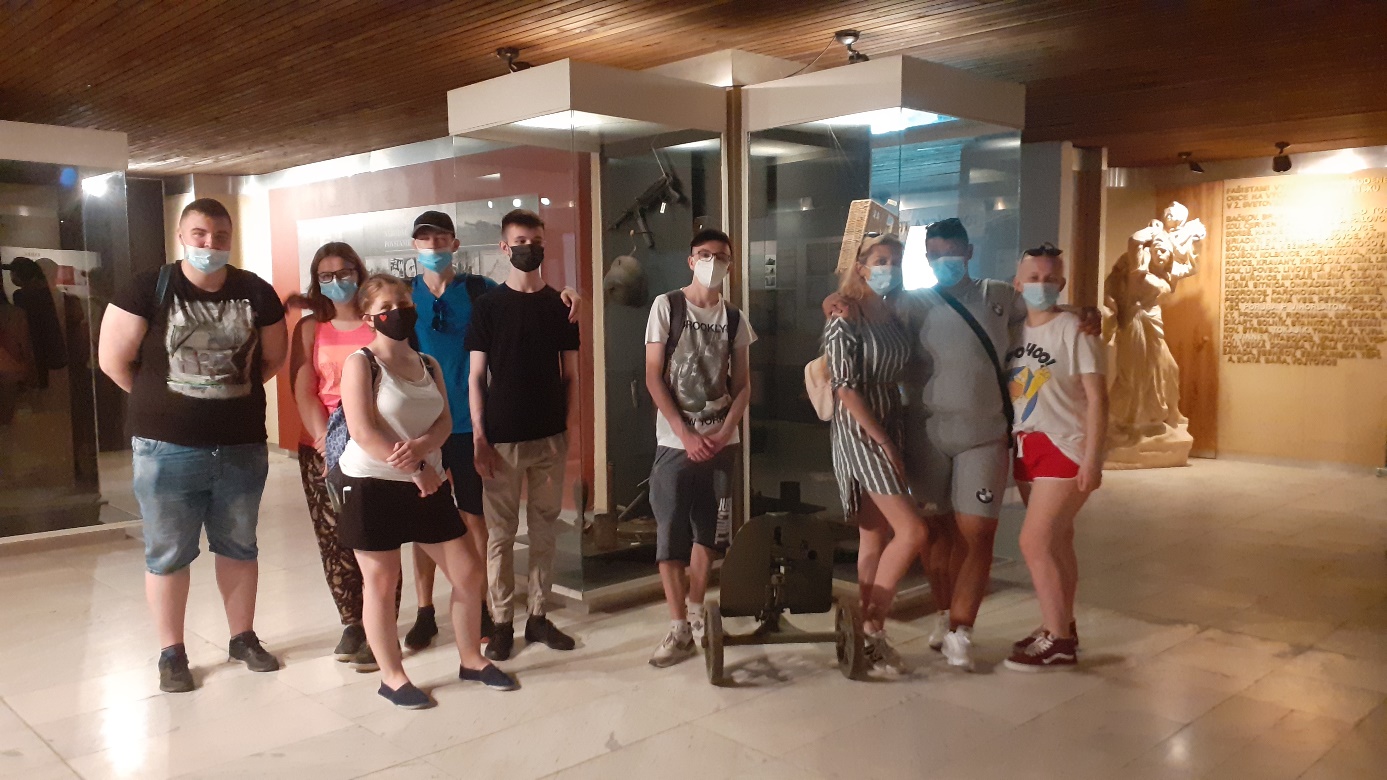 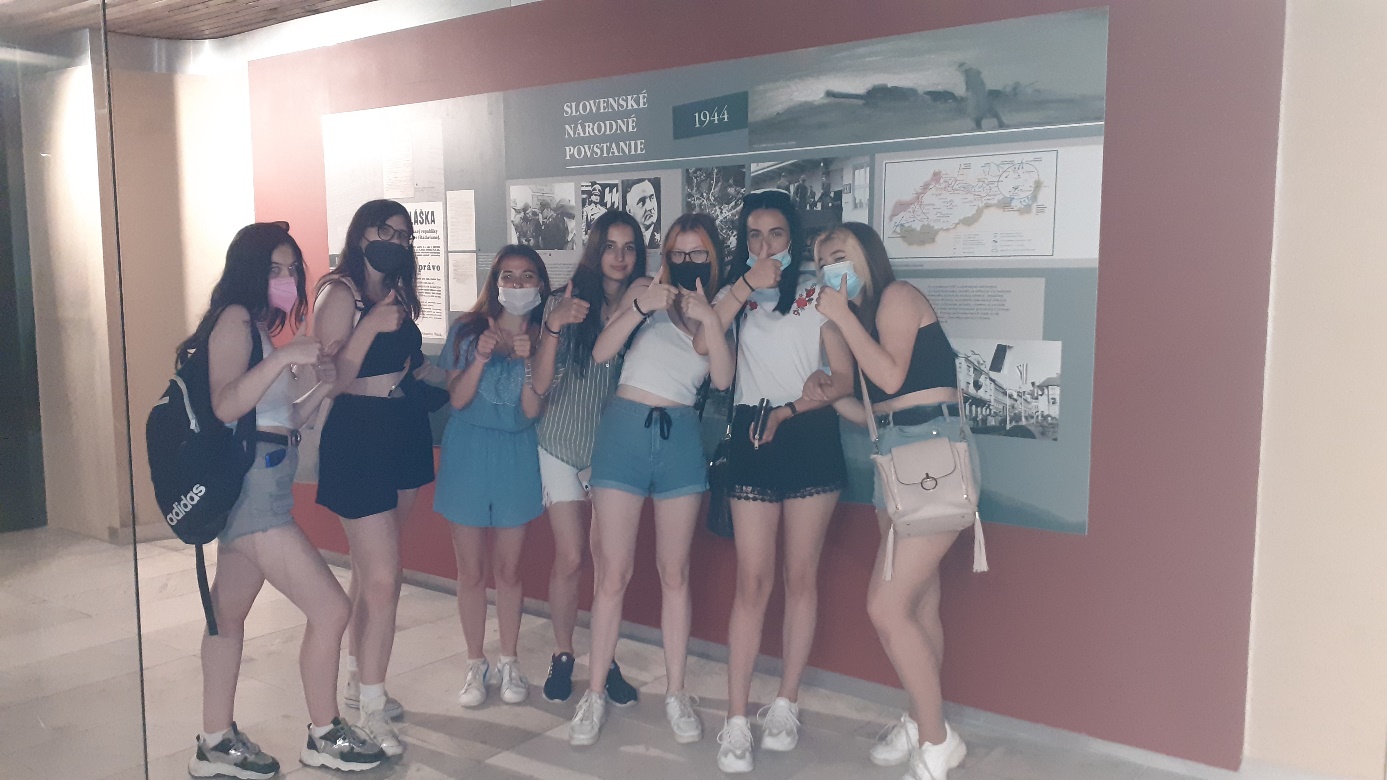 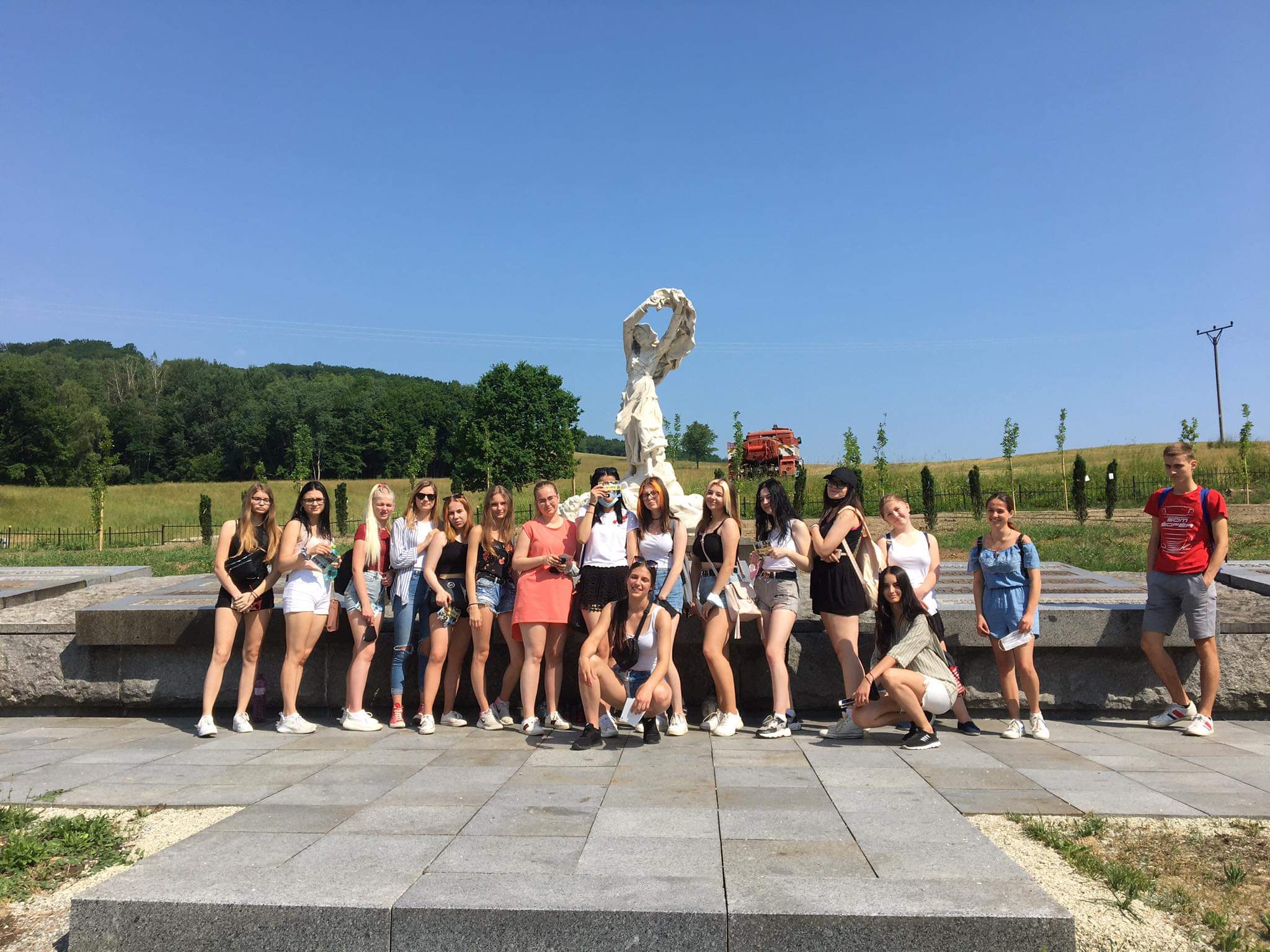 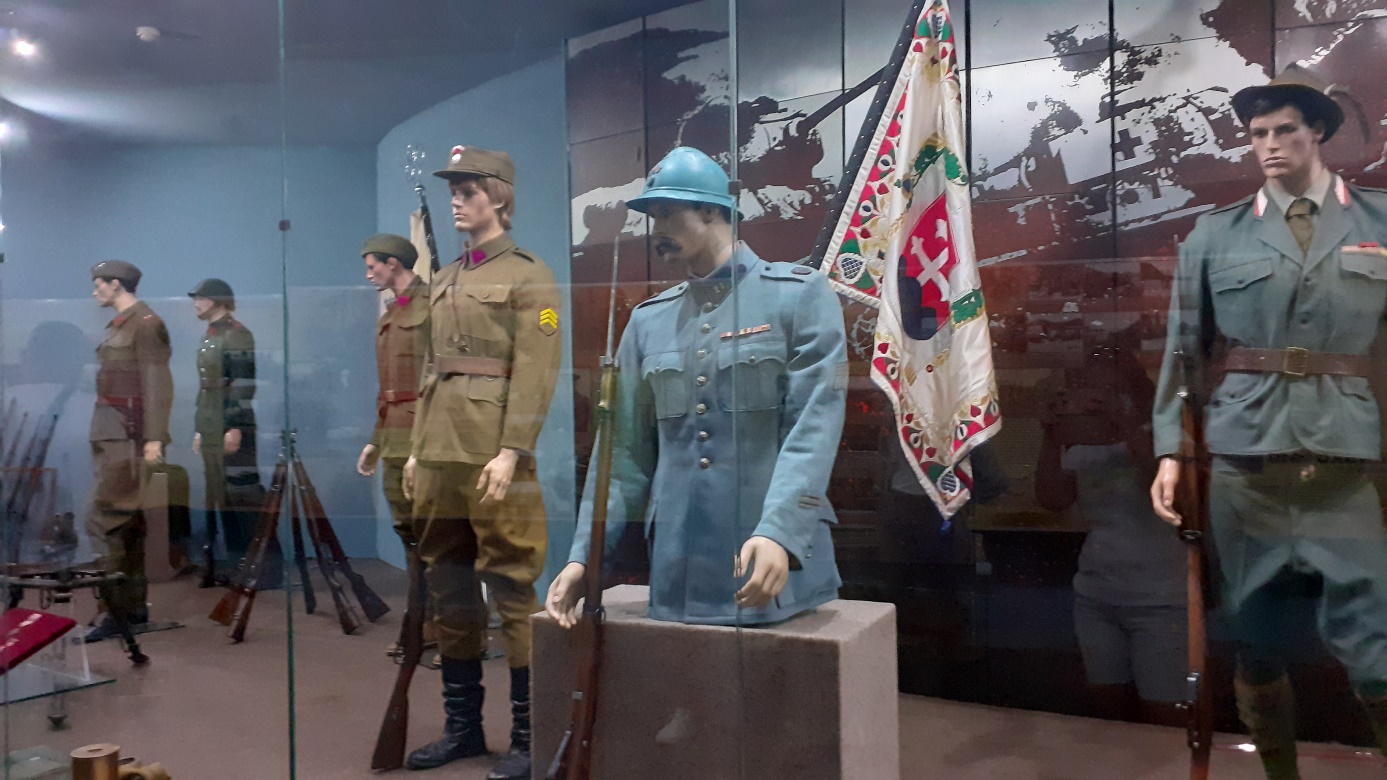 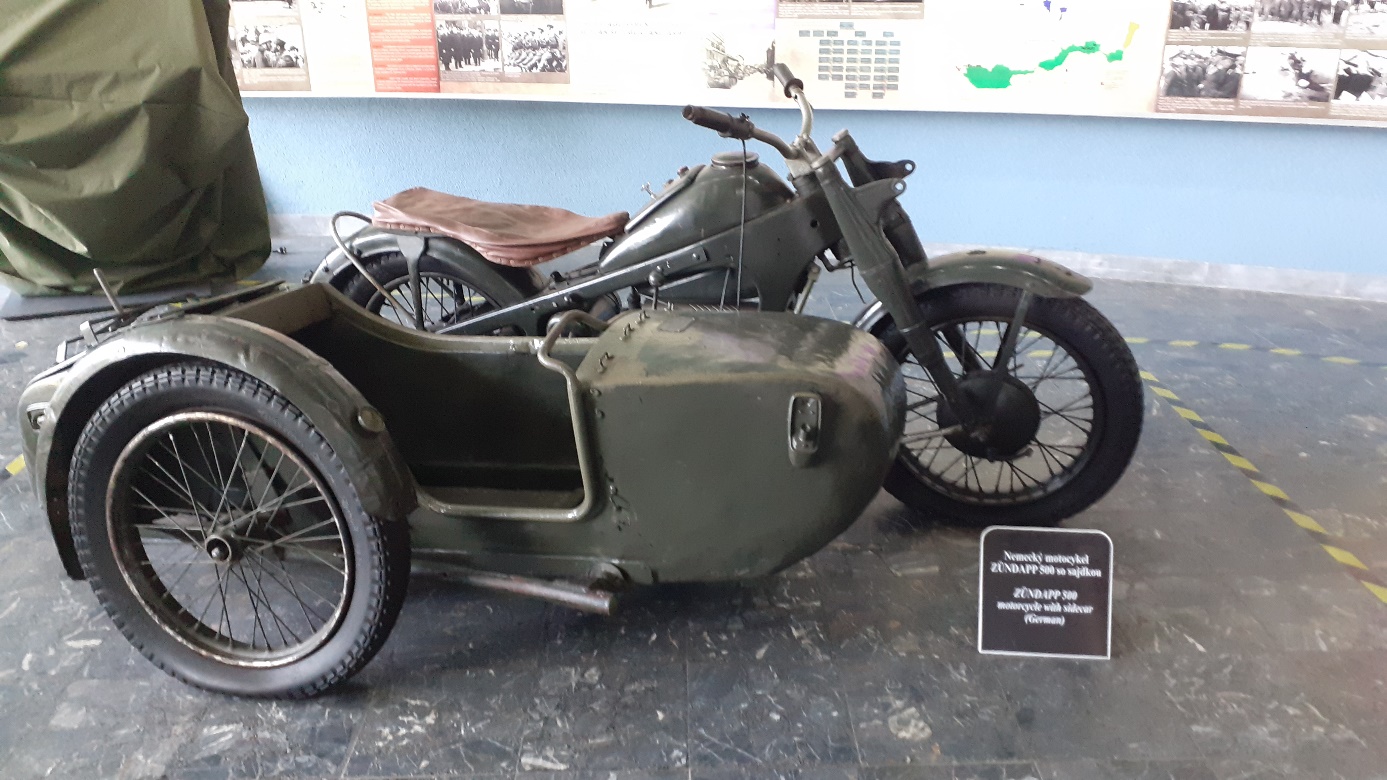 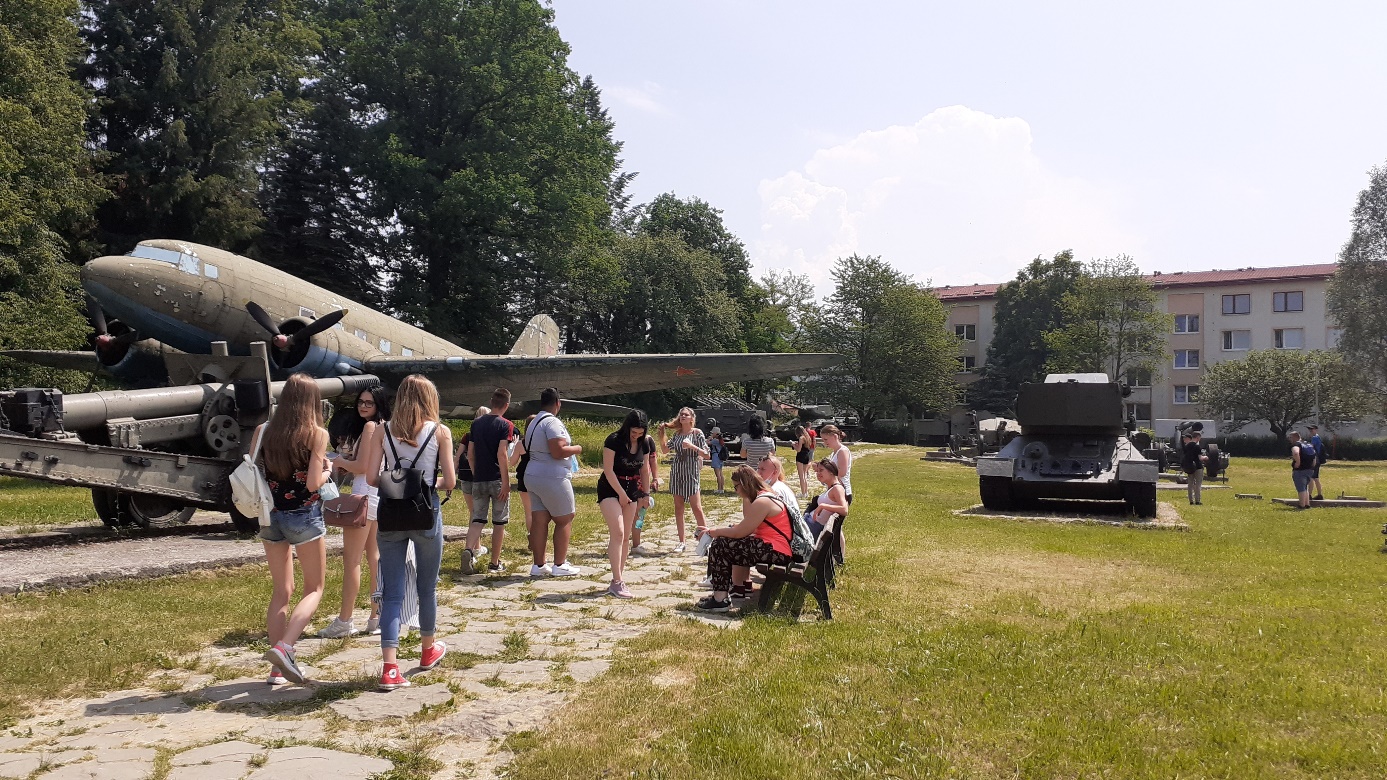 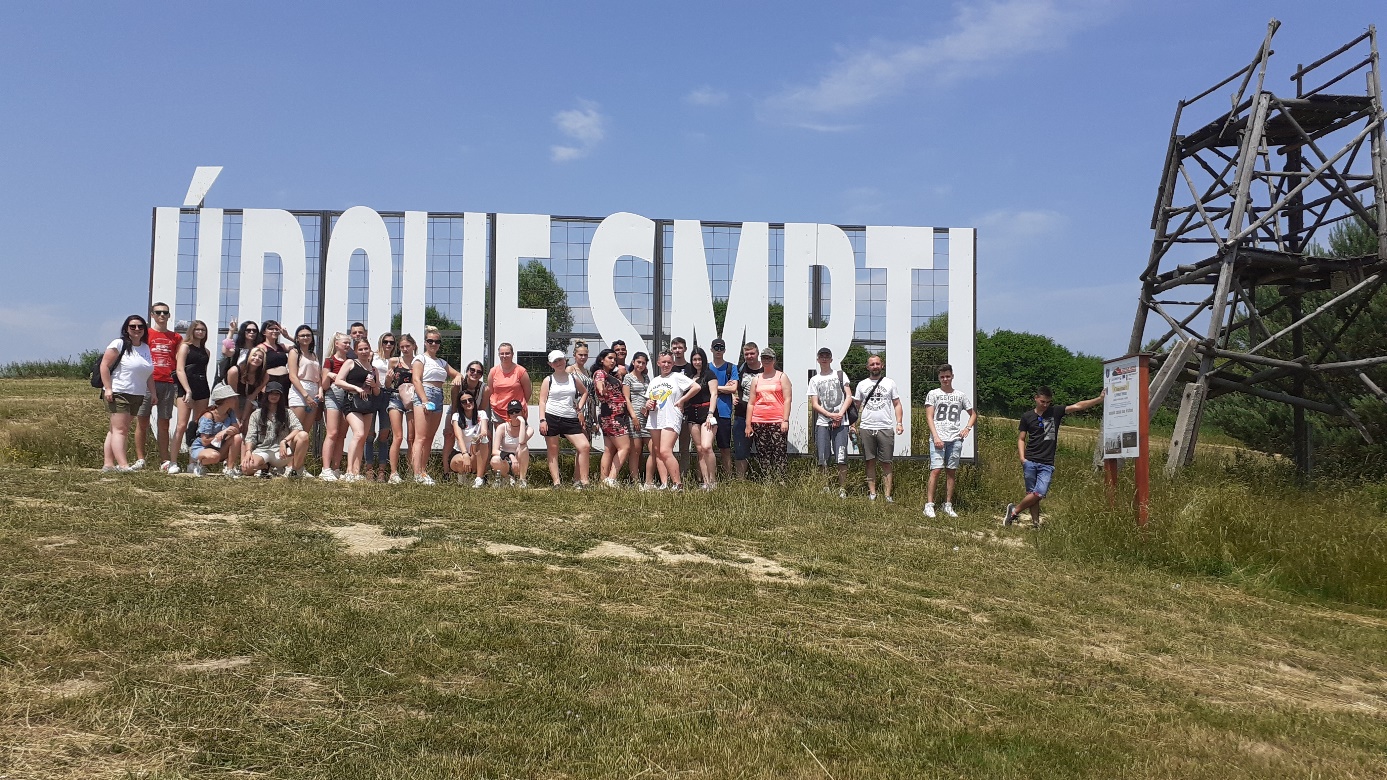 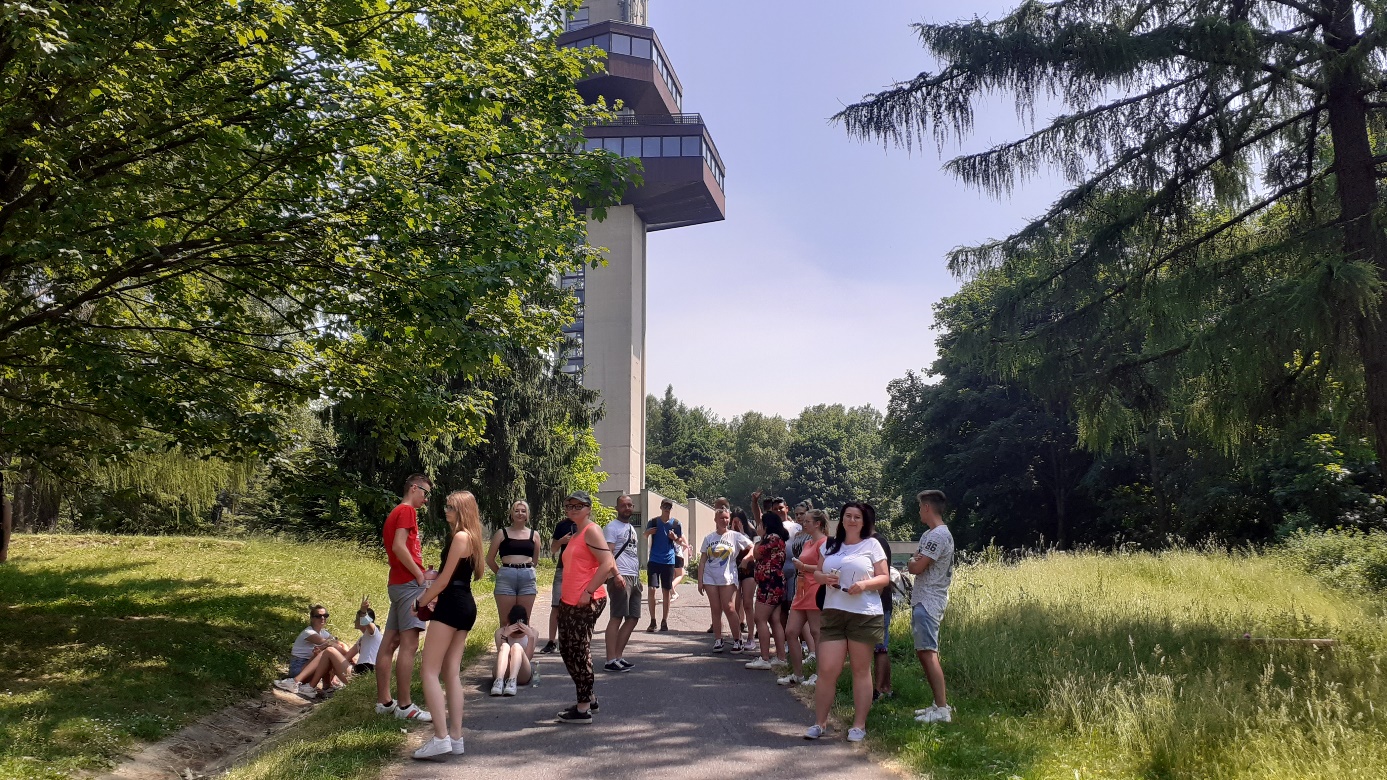 